CURRICULUM PLAN: 2018 – 2019 (Autumn 1)      Year 10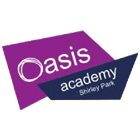 CURRICULUM PLAN: 2018 – 2019 (Autumn 2)      Year 10CURRICULUM PLAN: 2018 – 2019 (Spring 1)           Year 10CURRICULUM PLAN: 2018 – 2019 (Spring 2)           Year 10CURRICULUM PLAN: 2018 – 2019 (Summer 1)          Year 10CURRICULUM PLAN: 2018 – 2019 (Summer 2)          Year 10Monday 1+2Tuesday 6Wednesday 3+4Week 1W/C 7th SeptTopic/Module: Biology INSETINSETINSETWeek 2W/C 14th SeptTopic/Module:  BiologyB2 lesson 1 photosynthesisTo know the photosynthesis equation and role of photosynthetic organismsTo understand different factors effect on rate of photosynthesisTo be able to investigate the effect of light intensity on the rate of photosynthesisAlgal balls follow up lesson#B2 lesson 2 Transport in plantsTo know how different substances are transported around the plantTo understand how the structure of root hair cells, xylem, phloem and the stomata are adapted for their functionTo be able to calculate rate of transpiration and link this to factors that affect water uptakeWeek 3W/C 21st SeptTopic/Module:  BiologyB2 lesson 4 hormones and the menstrual cycleTo know what a hormone is and where they are producedTo understand the stages of the menstrual cycle and how these are controlled by hormonesTo be able to evaluate different methods of contraceptionSound – comprehension (Recovery)B2 lesson 5 Hormones and blood glucoseTo know how to define homeostasis and how we control glucose levelsTo understand and explain the causes and treatment of diabetes
To be able to evaluate the correlation between diabetes and body massWeek 4W/C 28th SeptTopic/Module: BiologyB2 lesson 6 exchange and transportTo know what substances are transported into and out of organismsTo understand the impact of surface area to volume ratioTo be able to explain how alveoli are adapted for gas exchangeLight  – comprehension and 6 markerTeacher marked (Recovery)B2 lesson 7 why are cells so small (adapt)To know the role of diffusion in a cellTo understand why cells are so small To be able to explain the effect of SA:V on multicellular organismsWeek 5W/C 5th OctTopic/Module: Biology  B2 lesson 3 investigating (demo) and recap transpiration (adapt)
(three classes rotation with Monday)To know the transport system in plantsTo understand transpirationTo be able to investigate the effect of light on transpirationFeedback on lightB2 lesson 8 Blood and the heartTo know the components of blood and their functionsTo understand how the structure of blood vessels and the heart are adapted for their function, including the four major vessels and the valvesTo be able to calculate cardiac output, stroke volume and heart rate by rearranging formulaeWeek 6W/C 12th OctNote: Monday CPD   B2 lesson 9 respiration  - To know the purpose of aerobic respiration and recall the equationTo understand the differences between aerobic and anaerobic respirationTo be able to investigate the rate of respiration in living organismsRadiation comprehension (Recovery)B2 lesson 10 ecosystemsTo know the different levels of organisation in an ecosystem To understand and explain the importance of interdependence including parasites and mutualistsTo be able to apply knowledge of ecosystems and interdependence to specific examplesWeek 7W/C 19th OctTopic/Module:  BiologyB2 lesson 11 Investigating populationsTo know what biotic and abiotic factors areTo understand how and why we determine population size To be able to apply knowledge to questionsRadioactivity - Comprehension – Application 6 marker – teacher marked(Recovery)B2 lesson 13 Nitrogen cycleTo know what nitrogen is used for in organismsTo understand the processes involved in the nitrogen cycle
To be able to suggest suitable how farmers can ensure nitrates are available for cropsMonday 1+2Tuesday 6Wednesday 3+4Week 1W/C 2nd NovTopic/Module: Biology  B2 lesson 14 Human interactionsTo know what is meant by biodiversityTo understand the impacts that humans have on biodiversity, including fish farming, eutrophication and introduction of new speciesTo be able to explain the benefits of maintaining local and global biodiversityFeedback on RadioactivityB2 lesson 15 investigation skillsTo know the key terms for investigationsTo understand how to identity variables and write a method
To be able to process resultsWeek 2W/C 9th NovTopic/Module: BiologyIntro to C2 Atomic structure
To know how models of the atom have changed To understand how to describe the scale and structure of an atom
To be able to explain how isotopes account for the RAM of chlorine and copperB2 – overview roulette KEY question quizIntro to C2 periodic patternsTo know how to decode the periodic tableTo understand how the periodic table evolved
To be able to deduce electronic configurationsWeek 3W/C 16th NovTopic/Module: BiologyIntro to C2 bondingTo know the difference between covalent and ionic bondingTo understand the differences between the 5 main types of substancesTo be able to explain the properties of compounds based on their structures Energy transfers – Comprehension – 6 marker application Teacher marked(Recovery)Intro to C2 Chemical calculationsTo know how to calculate formula masses and balance equationsTo understand how to investigate the empirical formula of magnesium oxideTo be able to work out molecular formulas from dataWeek 4W/C 23rd  NovTopic/Module:BiologyFurther bonding lesson (booklet – lots of independent practice)Energy transfers feedback(Recovery)C1 Acids and Bases (Restart)Week 5W/C 30th NovModule: Assessment WeekC1 Acids and Bases (Restart)Further practice on chemical calculationsC1 lesson 1 Reactivity seriesTo know how the reactivity of metals is determinedTo understand what happens in displacement reactionsTo be able to use the reactivity series to predict the outcome of displacement reactionsWeek 6W/C 7th DecTopic/Module: MasteryBio revision Bio revision PC1 – B2 – Additional sample On this day because Monday p1+2 is split to P1 +7Week 7W/C 14th DecTopic/Module: ChemistryC1 lesson 2 extracting metalsTo know how metals are found in the earthTo understand how metals are extractedTo be able to explain when we use electrolysisEnd of H/T knowledge testPC1 FeedbackMonday 1+2Tuesday 6Wednesday 3+4Week 1W/C 4th JanTopic/Module: Chemistry INSETReactivity Series – Comprehension C1 chemistry lesson 3 ElectrolysisTo know what electrolysis is and what it is used forTo understand how to carry out the practical for electrolysis of compounds
To be able to explain the formation of products during electrolysisWeek 2W/C 11th JanTopic/Module: ChemistryC1 chemistry lesson 4 reversible reactionsTo know what the Haber process is and what it is used forTo understand what a reversible reaction is and define dynamic equilibriumTo be able to explain why certain conditions are needed for the Haber processIonic substances – comprehension – application 6 marker – teacher markedC1 chemistry lesson 6 ionic substances and electrolysis (rotate with Friday)To know what salt crystals areTo understand (aq) conductivity of ionic substanceTo be able to  explain different examples of (aq) electrolysis in terms of propertiesWeek 3W/C 18st JanTopic/Module: ChemistryC1 lesson 5 life cycle assessmentsTo know the advantages of recycling metalsTo understand the purpose of a life-cycle assessmentTo be able to evaluate the LCA of a productIonic substance feedbackC1 chemistry lesson 7 investigating reactivity
(rotate with lesson 6)To know what thermal decomposition isTo understand (aq) compounds with more reactive metals decompose more slowlyTo be able to  investigate the decomposition of carbonatesWeek 4W/C 25th JanTopic/Module:ChemistryC2 lesson 1: Group 1&8 – alkali metal demo
To know describe the properties of group 1 & 8To understand how to predict properties and relate to uses
To be able to explain why the chemical patterns occurAcids and bases – comprehension(Restart) C2 lesson 2: HalogensTo know the properties of the halogensTo understand the reactions of the halogensTo be able to explain their reactivityWeek 5W/C 1st FebTopic/Module: ChemistryC2 lesson 3: rates of reaction To know what the collision theory isTo understand what activation energy is
To be able to explain how factors can affect the rate of a reactionGroups of periodic table - comprehensionC2 lesson 4 rates of reaction practical – numbers of sets issue?To know the factors that can affect the rate of a reaction To understand how to carry out investigation of rates of reactionTo be able to carry out and complete investigationWeek 6W/C 8th FebTopic/Module:ChemistryC2 lesson 5 measuring rates of reactionTo know the different methods that can be used to investigate the rate of reaction To understand how to interpret graphs to determine the rate of reaction
To be able to plan an investigation to measure the rate of a reactionEnd of H/T Knowledge TestC2 lesson 6 exo and endothermic
 To know what exothermic and endothermic reactions are To understand why a reaction is exothermic or endothermic 

To be able to draw and label reaction profiles for exothermic and endothermic reactionsMonday 1+2Tuesday 6Wednesday 3+4Week 1W/C 22nd  FebTopic/Module:Physics INSETExo and endothermic – comprehension C2 lesson 7 fuels
To know what hydrocarbons contain and the homologous series alkanesTo understand the process of crude oil separation and fractional distillation
To be able to explain the process of crackingWeek 2W/C 1st  MarTopic/Module: PhysicsC2 lesson 8 combustionTo know the products of complete and incomplete combustion To understand and explain why oxides of nitrogen and sulphur dioxide can be produced 

To be able to evaluate the advantages and disadvantages of non-renewable energy resources and hydrogenFuels – comprehension – application 6 marker – teacher marked C2 lesson 9 Earth’s atmosphere
To know the composition of the early atmosphere and what caused thisTo understand and explain why the amount of carbon dioxide, oxygen and water vapour has changed since the early atmosphere

To be able to interpret evidence based on the atmosphereWeek 3W/C 8th MarTopic/Module:Physics C2 lesson 10 climate changeTo know  how various gases cause the greenhouse effectTo understand and explain the effects that human activity has on climate and how these activities can be mitigatedTo be able to evaluate the evidence for human activity causing climate changeFuels FeedbackC2 revision – Notes packWeek 4W/C 15th MarTopic/Module:Physics C2 paper in class/hall – data use for OCL – end of yearForces recap single / too much to adapt to comprehension type?P2 lesson 1 work done and powerTo know the different stores of energy and methods of energy transfers.To understand how to calculate work done.To be able to calculate efficiency and power.Week 5W/C 22nd  MarTopic/Module: PhysicsC2 feedback Feedback continued?P2 lesson 2 Power and energyTo know how to calculate powerTo understand the efficiency of mechanical systemsTo be able to compare efficiency and powerWeek 6W/C 29th MarTopic/Module: PhysicsP2 lesson 3 electrical circuitsTo know how to represent circuits and electrical termsTo understand how current and voltage change in circuits
To be able to show the relationship between current and voltage graphicallyEnd of H/T Knowledge TestP2  Lesson 4 Potential Difference and ResistanceTo know charge and potential differenceTo understand how to calculate energy transferredTo be able to explain what resistance is Monday 1+2Tuesday 6Wednesday 3+4Week 1W/C 19th AprTopic/Module:Physics P2 Lesson 5 – Resistance (cont)To know what electrical charge isTo understand how current changes with P.DTo be able to explain graphs of P.DP2 calculation lesson 2P2 Lesson 6 – Series and Parallel To know rules for current in series and parallel circuitsTo understand rules for potential difference in series and parallelTo be able to explain how resistance is different in series and parallelWeek 2W/C 26th AprTopic/Module: PhysicsP2 Lesson 7 – Electrical SupplyTo know how electricity reaches our homesTo understand composition of plugsTo be able to explain safety precautions Resistance – comprehension P2 Lesson 8 – Power and Efficiency Week 3W/C 3rd  MayTopic/Module: Physics P2 Lesson 9 – Magnetism (need to mash online lessons)To know forces exist between magnetsTo understand how to draw a magnetic fieldTo be able to explain current can produce a magnetic fieldElectrical supply – comprehension – application 6 marker – teacher markedP2 Lesson 10 – Forces and ElasticityTo know springs transfer energyTo understand how to read a graph of elasticityTo be able to describe how elasticity can be investigated Week 4W/C 10th MayTopic/Module:PhysicsP2 Lesson 11 – Density and Particle ModelTo know the three states of matterTo understand heating curvesTo be able to calculate densityElectrical supply feedback P2 Lesson 12 – Kelvin and PressureWeek 5W/C 17th MayTopic/Module: PhysicsP2 Lesson 13 – Specific and Latent heatDensity calculationsP2 Lesson 14 – Heat and State changes practical (rotate with lesson 15)Week 6 W/C 24th MayTopic/Module: PhysicsP2 Lesson 15 – Springs practical (full investigation)P2 Lesson 16 – End of term KT/end of physicsMonday 1+2Tuesday 6Wednesday 3+4Week 1W/C 7th  JuneTopic/Module:Work experienceWork experienceWork experienceWeek 2W/C 14th  JunTopic/Module: Work experienceWork experienceWork experienceWeek 3W/C 21st  JunTopic/Module: Biology Revision for PC2 Biology Revision for PC2Week 4W/C 28th JunePC2 – B2 – 2019 paperPhysics Revision for PC2Week 5W/C 5th JulyPhysics Revision for PC2PC2 – P2 – 2019 paperWeek 5W/C 12th JulyPC2 Bio FeedbackPC2 Bio FeedbackWeek 5W/C 19th JulyPC2 Physics FeedbackPC2 Physics Feedback